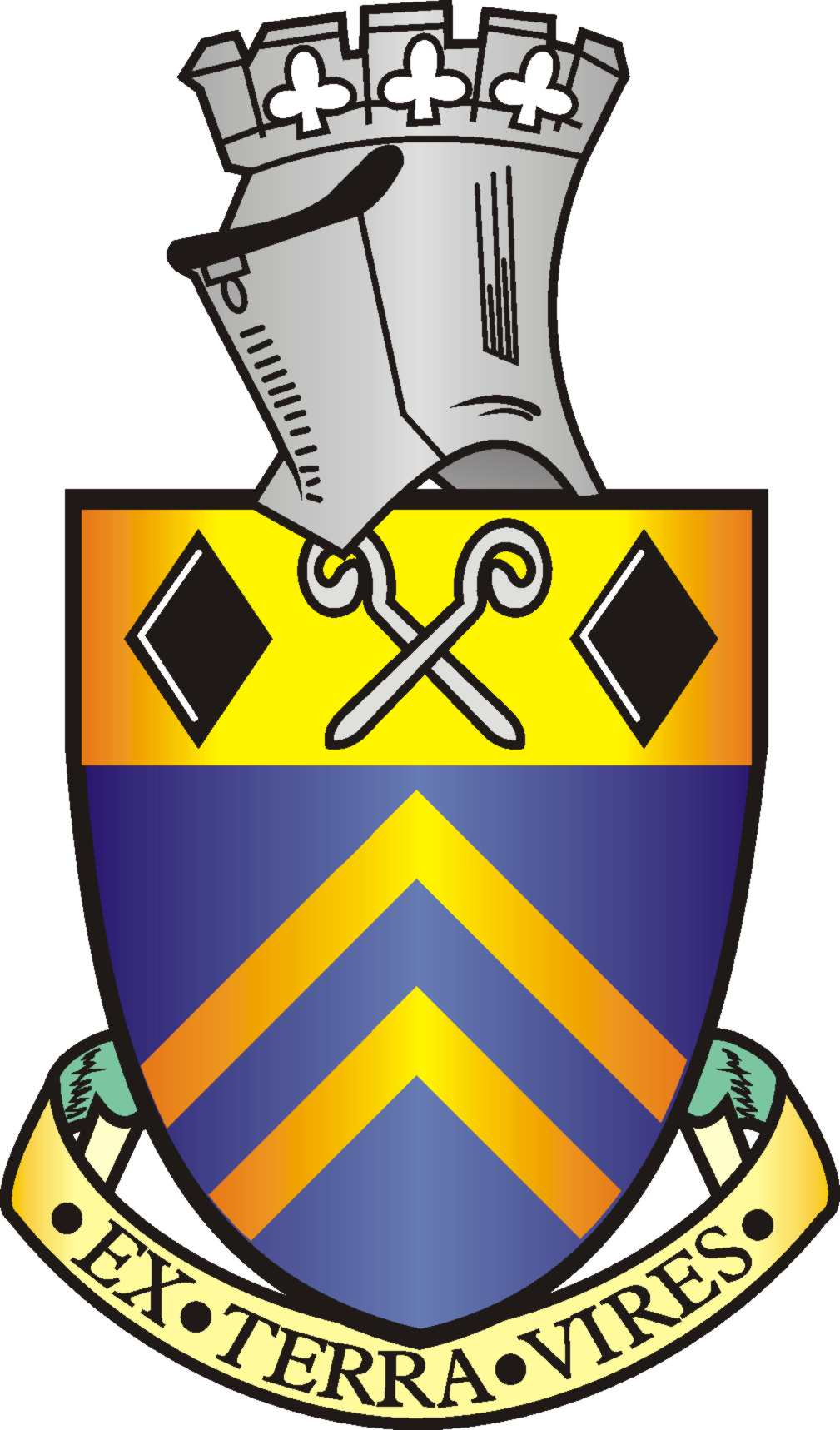 Alfreton Town CouncilMinutes of the Full Council Meeting held on Tuesday 19th July 2022 at Woodbridge Junior SchoolPresent:Town Mayor: Cllr J WalkerCouncillors: M Bennett, G Dolman, J Gdula, M Kerry, S Marshall-Clarke, C O’Brien, C Robinson, D Taylor, S Walker, K Wood Staff: T Crookes – Joint Town ClerkMEETING OF ALFRETON TOWN COUNCILORDER OF BUSINESS98/22 To receive apologies for absence Apologies were received from CouncillorsH Jowett – ChildcareA Richardson – Personal  RESOLVEDThat having regard to the circumstances of the absence of Councillor A Richardson from Council meetings, to waive the requirements of Section 85 (1) of the Local Government Act 1972 and give a dispensation for 6 months.Members heard that a casual vacancy has occurred and the Monitoring Officer at Amber Valley Borough Council has been notified.99/22 To receive any declarations of interest from Members100/22 Recording and Filming of Council and Committee MeetingsThere were none101/22 Public ParticipationThere were none102/22 To consider any items which should be taken in exclusion of the press and publicRESOLVEDThat in view of the confidential nature of the business about to be transacted, to consider a resolution to exclude the Press and Public from the meeting in accordance with the Public Bodies (Admission to Meetings) Act 1960, s1, in order to discuss the item. 108/22d To receive a rental review of Council accommodation due to commercial sensitivity108/22g To receive a confidential report on Staffing Matters and Review due to GDPR103/22 To hear from a representative of Derbyshire Police should one be availableApologies were received from the PoliceMembers heard an update that the Police were coordinating efforts to reduce motorcycle use on public land in Alfreton and surrounding areas104/22 To read and consider the Minutes of the Meeting of Alfreton Town Council held on Tuesday 21st June 2022 copies have been circulated to each Member with the summons to attend the meeting; the Minutes may be taken as read. The minutes were read105/22 After consideration to approve the signature of the Meeting Minutes of Tuesday 21st June 2022 by the person presiding as a correct recordRESOLVEDThe minutes were signed as a correct record106/22 To dispose of business, if any, remaining from the last meetingThere were none107/22 To receive and consider reports and minutes of committees and working groupsThere were none108/22 To receive and consider additional agenda items in the order in which they have been notified.To present Derbyshire Children’s Holiday Centre(DCHC) with a cheque for £2041.41 A presentation was made to Michelle Breffitt (DCHC Member Support) by Cllr S Marshall-Clarke for £2041.41 with an additional £1330.32 from ticket sales at Alfreton Town Football Club to be confirmed.To receive and consider grant applications from:Community Warriors CIC £1600.00 Members heard a presentation from Community WarriorsRESOLVEDThat an award is made of £1600.00First Responders £750.00 Members heard a presentation from First RespondersRESOLVEDThat an award is made of £750.00Oscari £750.00Members heard a presentation from OscariRESOLVEDThat an award is made of £750.00Save Alfreton Countryside £750.00Members heard a presentation from Save Alfreton CountrysideRESOLVEDThat an award is made of £750.00That the Planning Committee meet to decide further action on  APP/M1005/W/22/3299953To hear from Cllr Emma Monkman (AVBC) regarding sports projects in AlfretonMembers heard from Cllr E Monkman from Belper Town Council.  Summer Camps available for £175pc/pwRESOLVEDTo consider a Summer Camp for Alfreton and to provide a future report with options and costsTo receive a rental review of Council accommodationRESOLVEDThat given utility increases the Tearooms rent not increased as they pay a percentage of Alfreton House utilities.That all other rents for both Alfreton House and Allotments are increased by 4%That the licence for Maisy Moo is extended for a further 3 yearsThat following good practise, notice is served on the allotment associations to review and increase rent from April 2024To receive an update on the Amber Valley Local PlanRESOLVEDThat the planning committee respond with the same observations and objections to developments of HMO’s and Outseats Farm as previously stated in particular with reference to parking, increase in additional facilities (Health Care) and dangerous traffic conditions.To consider a request for a memorial bench  RESOLVEDThat the lead and support member for properties meet with representatives of David Nieper and a report is brought to a future meetingTo consider the establishment of a Regeneration Committee and the appointment of members with delegated powers as prescribed in the Scheme of DelegationRESOLVEDThat the following members are appointed: D Taylor, S Marshall-Clarke, M Bennett, H Jowett and M KerryAmendment: 27.09.2022 122/22 Add S SounesTo receive a confidential report on Staffing Matters and ReviewRESOLVEDThat the details contained in the report are approved and that a comprehensive review of the Council staffing structure is completed independently.  A report will be brought to a future meeting to approve that process.109/22 To ratify the signing of orders for paymentRESOLVEDPayments were approved for June 2022 £29,868.63 The bank reconciliation was approved for June 2022110/22 To receive reports from Members who may have attended Outside Bodies meetingsACTS - Councillor Marlene Bennett	RESOLVED	That support is sought for Carols by the Christmas Tree 2022111/22 To consider Members correspondenceRESOLVEDThat a response is sent to MP’s requesting information and timescales regarding the installation of the new ticket system112/22 To consider 4 topics for communicationTicket Office closureGrants awardedDCHC presentationPolice issues113/22 To review and approve the following policies:RESOLVEDProtocol for marking the death of a senior national figureCivic Mayor Protocol 114/22 To consider Planning Applications –1 application has been received since the last meeting:AVA/2022/0128 - Change of use from children’s day nursery (E, f) to 10-bedroom house in multiple occupation (Sui Generis) with dormer extensions to the rear (the development may affect the setting of a Listed Building)RESOLVEDThat the planning committee respond and object on grounds of parking and suitability of accommodation

To consider a response to application AVA/2020/1224 appeal reference APP/M1005/W/22/3299953RESOLVEDThat the planning committee respond with same observations and object with additional reference to puretone noise and effect on children in the newly established Special SchoolDate of next meeting: 20th September 2022ItemCouncillorAction108/22d To receive a rental review of Council accommodation114/22 To consider Planning ApplicationsS Marshall-ClarkeNon DPITo remain in the meetingNon DPITo remain in the meeting108/22h To receive a confidential report on Staffing Matters and ReviewJ WalkerM BennettNon DPITo remain in the meetingNon DPITo remain in the meeting